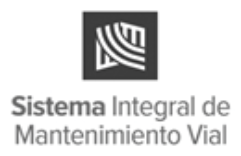 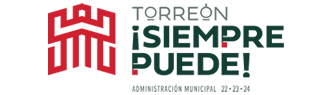 SISTEMA INTEGRAL DE MANTENIMIENTO VIAL (SIMV)DEL MUNICIPIO DE TORREONConvocatoria: 7En observancia a la Constitución Política del Estado de Coahuila de Zaragoza en su artículo 171, y de conformidad con la LEY DE OBRAS PÚBLICAS Y SERVICIOS RELACIONADOS CON LAS MISMAS PARA EL ESTADO DE COAHUILA DE ZARAGOZA, se convoca a los interesados en participar en las Licitaciones Públicas Nacionales: No se aceptará el envío de propuestas por medios remotos de comunicación electrónica. Las bases de la licitación se encuentran disponibles para consulta y venta en: Las Oficinas Instalaciones del Sistema Integral de Mantenimiento Vial, en Blvd. Revolución y Calzada Colón S/N, Col. Centro, Torreón Coahuila, C.P. 27000, teléfono: (871) 716 37 25, los días de lunes a viernes; con el siguiente horario: de 8:00 A 16:00 HORAS. La procedencia de los recursos será con Recursos propios del Sistema Integral de Mantenimiento Vial de Torreón, Coah.La forma de pago es: con depósito directo  o transferencia bancaria a la cuenta  del Sistema Integral de Mantenimiento Vial (SIMV) del Municipio de Torreón previa emisión de ficha de pago la cual será proporcionada en Las Oficinas Instalaciones del Sistema Integral de Mantenimiento Vial, en Blvd. Revolución y Calzada Colón S/N, Col. Centro, Torreón Coahuila, C.P. 27000 de lunes a viernes en el siguiente horario de 8:00 a 16:00 horas.La junta de aclaraciones y el acto de presentación de proposiciones se llevarán a cabo los días y horas arriba señaladas en la Sala de Juntas en las  Instalaciones del Sistema Integral de Mantenimiento Vial, en Blvd. Revolución y Calzada Colón S/N, Col. Centro, Torreón Coahuila, C.P. 27000.La visita al lugar de los trabajos se llevará a cabo el día y hora señalados partiendo de las instalaciones del Sistema Integral de Mantenimiento Vial, en Blvd. Revolución y Calzada Colón S/N, Col. Centro, Torreón Coahuila, C.P. 27000La licitación es nacional y el idioma en que deberá presentar las proposiciones será: español.La moneda en que deberán cotizarse las proposiciones será: Peso Mexicano.Ninguna de las condiciones establecidas en las bases de licitación, así como las proposiciones presentadas por los licitantes, podrán ser negociadas.No podrán participar las personas que se encuentren en los supuestos del artículo 50 de la Ley de Obras Públicas y Servicios Relacionados con las Mismas para el Estado de Coahuila de Zaragoza.Cualquier persona podrá asistir a los diferentes actos de las licitaciones en calidad únicamente de observador, sin necesidad de adquirir las bases, registrando previamente su asistencia.No se otorgra anticipo.Las condiciones de pago son 30 días de recibida y aprobada la factura por el director General y la Gerencia de Finanzas.Lugar de entrega del servicio a prestar: de acuerdo a lo establecido en las bases de licitacion.Plazo de entrega: de acuerdo a lo establecido en las bases de licitacion.Forma de pago: sera en parcialidades de acuerdo a las estimaciones presentadas y aprovadas, dentro de los 30 dias despues de recibida la factura correspondiente.Los criterios generales para la adjudicación del contrato serán, con base en el artículo 37 de la Ley de Obras Públicas y Servicios Relacionados con las Mismas para el estado de Coahuila de Zaragoza.  El fallo correspondiente se dará a conocer en junta pública el día y hora indicados en la Sala de Juntas Instalaciones del Sistema Integral de Mantenimiento Vial, en Blvd. Revolución y Calzada Colón S/N, Col. Centro, Torreón Coahuila, C.P. 27000.Torreón, Coahuila, A 29 de Agosto de 2023Ing. Roberto Escalante Gonzalez 
Director General.NUMERO DE LICITACIÓNDESCRIPCIÓNCOSTO DE LAS BASESFECHA LÍMITE PARA ADQUIRIR LAS BASESVISITA AL LUGAR DE LA OBRAJUNTA DE ACLARACIONESPRESENTACIÓN DE PROPOSICIONES Y APERTURA DE PROPUESTASCOMUNICACIÓN DE FALLOSIMV-LPN-022-2023 (segunda convocatoria)SUMINISTRO Y APLICACIÓN DE PINTURA TERMOPLASTICA (ETAPA 4)  EN DIFERENTES PUNTOS DE LA CIUDAD  DE TORREÓN, COAHUILA. (segunda convocatoria)$3,000.0004 DE SEPTIEMBRE DE 2023 A LAS 15 HORASNO HABRA VISITA05 DE SEPTIEMBRE DE 2023 A LAS 10:00 HORAS13 DE SEPTIEMBRE DE 2023 A LAS 09:00 HORAS20 DE SEPTIEMBRE DE 2023 A LAS 09:00 HORASSIMV-LPN-023-2023 (segunda convocatoria)SUMINISTRO Y APLICACIÓN DE PINTURA TERMOPLASTICA (ETAPA 5)  EN DIFERENTES PUNTOS DE LA CIUDAD  DE TORREÓN, COAHUILA. (segunda convocatoria)$3,000.0004 DE SEPTIEMBRE DE 2023 A LAS 15 HORASNO HABRA VISITA05 DE SEPTIEMBRE DE 2023 A LAS 10:00 HORAS13 DE SEPTIEMBRE DE 2023 A LAS 11:00 HORAS20 DE SEPTIEMBRE DE 2023 A LAS 11:00 HORASSIMV-LPN-025-2023 (segunda convocatoria)BACHEO SUPERFICIAL (ETAPA 11) EN DIFERENTES PUNTOS DE  LA CIUDAD DE TORREÓN COAHUILA (segunda convocatoria)$3,000.0004 DE SEPTIEMBRE DE 2023 A LAS 15 HORASNO HABRA VISITA05 DE SEPTIEMBRE DE 2023 A LAS 12:00 HORAS14 DE SEPTIEMBRE DE 2023 A LAS 09:00 HORAS20 DE SEPTIEMBRE DE 2023 A LAS 13:00 HORASSIMV-LPN-026-2023 (segunda convocatoria)REHABILITACIÓN DE CARPETA ASFALTICA (ETAPA 6) EN DIFERENTES PUNTOS DE LA CIUDAD DE TORREÓN, COAHUILA. (segunda convocatoria)$3,000.0004 DE SEPTIEMBRE DE 2023 A LAS 15 HORASNO HABRA VISITA05 DE SEPTIEMBRE DE 2023 A LAS 14:00 HORAS14 DE SEPTIEMBRE DE 2023 A LAS 11:00 HORAS21 DE SEPTIEMBRE DE 2023 A LAS 09:00 HORASSIMV-LPN-030-2023CONSTRUCCIÓN DE  REDUCTORES DE VELOCIDAD Y COLOCACIÓN DE SEÑAL VERTICAL (ETAPA 1) EN DIREFENTES PUNTOS DE LA CIUDAD DE TORREÓN COAHUILA.$3,000.0004 DE SEPTIEMBRE DE 2023 A LAS 15 HORASNO HABRA VISITA6 DE SEPTIEMBRE DE 2023 A LAS 10:00 HORAS14 DE SEPTIEMBRE DE 2023 A LAS 13:00 HORAS21 DE SEPTIEMBRE DE 2023 A LAS 11:00 HORASSIMV-LPN-031-2023CONSTRUCCIÓN DE  REDUCTORES DE VELOCIDAD Y COLOCACIÓN DE SEÑAL VERTICAL (ETAPA 2) EN DIREFENTES PUNTOS DE LA CIUDAD DE TORREÓN COAHUILA.$3,000.0004 DE SEPTIEMBRE DE 2023 A LAS 15 HORASNO HABRA VISITA6 DE SEPTIEMBRE DE 2023 A LAS 10:00 HORAS15 DE SEPTIEMBRE DE 2023 A LAS 09:00 HORAS21 DE SEPTIEMBRE DE 2023 A LAS 13:00 HORASSIMV-LPN-032-2023SUMINISTRO, INSTALACION Y PUESTA EN FUNCIONAMIENTO  DE MANERA COORDINADA Y SINCRONIZADA DE LOS CONTROLADORES ELECTRÓNICOS PARA OPERAR LOS SEMÁFOROS DE LA VIALIDAD PAR VIAL CALZ. CUAUHTÉMOC (DE PRESIDENTE CARRANZA A LERDO DE TEJADA) – CALLE MARIANO LÓPEZ ORTIZ, CALLE 12 (DE GÓMEZ FARÍAS A PRESIDENTE CARRANZA), EN LA CIUDAD DE TORREÓN, COAH.$3,000.0004 DE SEPTIEMBRE DE 2023 A LAS 15 HORAS04 DE SEPTIEMBRE DE 2023 A LAS 09:00 HORAS6 DE SEPTIEMBRE DE 2023 A LAS 12:00 HORAS15 DE SEPTIEMBRE DE 2023 A LAS 11:00 HORAS22 DE SEPTIEMBRE DE 2023 A LAS 09:00 HORASSIMV-LPN-033-2023ESTUDIO VIAL DEL FLUJO DE TRÁFICO VEHICULAR DE LA VIALIDAD PAR VIAL CALLE FRANCISCO I. MADERO (DE CALLE PRESIDENTE CARRANZA A CALLE ARISTA) - CALLE COMONFORT (DE CALLE ALVAREZ A CALLE PRESIDENTE CARRANZA), EN TORREON, COAH. TOTAL 36 INTERSECCIONES.$3,000.0004 DE SEPTIEMBRE DE 2023 A LAS 15 HORAS04 DE SEPTIEMBRE DE 2023 A LAS 11:00 HORAS6 DE SEPTIEMBRE DE 2023 A LAS 14:00 HORAS15 DE SEPTIEMBRE DE 2023 A LAS 13:00 HORAS22 DE SEPTIEMBRE DE 2023 A LAS 11:00 HORASSIMV-LPN-034-2023SUMINISTRO, INSTALACION Y PUESTA EN FUNCIONAMIENTO  DE MANERA COORDINADA Y SINCRONIZADA DE LOS CONTROLADORES ELECTRÓNICOS PARA OPERAR LOS SEMÁFOROS DE LA VIALIDAD PAR VIAL CALLE FRANCISCO I. MADERO (DE PRESIDENTE CARRANZA A CALLE ARISTA) – CALLE COMONFORT (DE ALVAREZ A PRESIDENTE CARRANZA), EN LA CIUDAD DE TORREÓN, COAH.$3,000.0004 DE SEPTIEMBRE DE 2023 A LAS 15 HORAS04 DE SEPTIEMBRE DE 2023 A LAS 11:00 HORAS7 DE SEPTIEMBRE DE 2023 A LAS 10:00 HORAS18 DE SEPTIEMBRE DE 2023 A LAS 09:00 HORAS22 DE SEPTIEMBRE DE 2023 A LAS 13:00 HORASSIMV-LPN-035-2023ESTUDIO VIAL DEL FLUJO DE TRÁFICO VEHICULAR DE LA VIALIDAD PAR VIAL CALLE LEONA VICADO (DE CALLE OCAMPO A PRESIDENTE CARRANZA) - CALLE RAMON CORONA (DE CALLE PRESIDENTE CARRANZA A ESCOBEDO), EN TORREON, COAH. TOTAL 16 INTERSECCIONES$3,000.0004 DE SEPTIEMBRE DE 2023 A LAS 15 HORAS04 DE SEPTIEMBRE DE 2023 A LAS 14:00 HORAS7 DE SEPTIEMBRE DE 2023 A LAS 12:00 HORAS18 DE SEPTIEMBRE DE 2023 A LAS 11:00 HORAS25 DE SEPTIEMBRE DE 2023 A LAS 09:00 HORASSIMV-LPN-036-2023SUMINISTRO, INSTALACION Y PUESTA EN FUNCIONAMIENTO  DE MANERA COORDINADA Y SINCRONIZADA DE LOS CONTROLADORES ELECTRÓNICOS PARA OPERAR LOS SEMÁFOROS DE LA VIALIDAD PAR VIAL CALLE LEONA VICARIO (DE CALLE OCAMPO A PRESIDENTE CARRANZA) – CALLE RAMÓN CORONA (DE PRESIDENTE CARRANZA A CALLE ESCOBEDO), EN LA CIUDAD DE TORREÓN, COAH.$3,000.0004 DE SEPTIEMBRE DE 2023 A LAS 15 HORAS04 DE SEPTIEMBRE DE 2023 A LAS 14:00 HORAS7 DE SEPTIEMBRE DE 2023 A LAS 14:00 HORAS18 DE SEPTIEMBRE DE 2023 A LAS 13:00 HORAS25 DE SEPTIEMBRE DE 2023 A LAS 11:00 HORASSIMV-LPN-037-2023TRABAJOS DE SEÑALETICA EN DISTINTOS PUNTOS DE LA CIUDAD, EN TORREON, COAHUILA 2da ETAPA$3,000.0004 DE SEPTIEMBRE DE 2023 A LAS 15 HORASNO HABRA VISITA8 DE SEPTIEMBRE DE 2023 A LAS 10:00 HORAS19 DE SEPTIEMBRE DE 2023 A LAS 09:00 HORAS25 DE SEPTIEMBRE DE 2023 A LAS 13:00 HORAS